HAPPY HOLIDAYS FROM THE UDAIRY CREAMERY!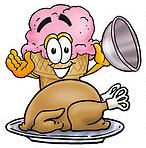 Ice Cream Order FormPlease notify us at least 5 days before pick-upName: ________________________________ Phone Number: _________________________E-mail: ________________________________Available Flavors: Please see our website for an updated list of our flavors!Dry Ice/Thermal Bag     **One pound of dry ice per hour of travel is recommended**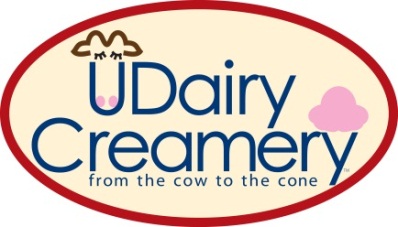 Date of pickup: _______________________Time of pickup (Circle one): Morning/Afternoon/EveningE-mail, call, or bring in this form.We accept Cash, Flex, Visa, Mastercard and Discover.Contact us at udcreamery@udel.edu, 302-831-2486 or visit us at 535 South College Ave. Newark, DE 19716FlavorNumber of Pint(s)($5.40/pint)Number of Half Gallon(s)($8.75/half gallon)Number of 2.5 Gallons(s)(prices vary- call store for more info.)Total CostDry IcePounds neededTotal cost$2.50 per poundThermal Bags QuantityTotal Cost$5.00 EachIce Cream SubtotalDry Ice SubtotalThermal Bag SubtotalTOTAL